DELIBERAÇÃO Nº 267, DE 02 DE MAIO DE 2018.Dispõe sobre a permissão para emissão de alvará de funcionamento de atividades de lazer e cultura, templo religioso, na Rua Heitor Liberato, 1423, São João.O Conselho Municipal de Gestão e Desenvolvimento Territorial de Itajaí, por intermédio de seu Presidente, no uso de suas atribuições conferidas pela Lei Municipal nº 5001, de 07 de dezembro de 2007, e suas alterações posteriores; Considerando a solicitação conforme o protocolo 3400/2018, requerido por Igreja Mundial do Poder de Deus, CNPJ 02.415.583/0001-47, para permissão de emissão de alvará de funcionamento de atividades de lazer e cultura, templo religioso, na Rua Heitor Liberato, 1423, São João;Considerando que o local, segundo o Código de Zoneamento, Parcelamento e Uso do Solo (Lei Complementar nº 215/2012), é uma ZU2 – Zona Urbana, e que o uso pretendido se encaixa em CSE – Comércio e Serviço Específico, conforme alínea “b”, inciso VII do Art. 60), cabendo a anuência do CMGDT;;Considerando a decisão favorável tomada pela maioria do plenário do Conselho em reunião realizada no dia 24 de abril de 2018;DELIBERA:Art. 1º. Permitir o alvará de funcionamento solicitado por por Igreja Mundial do Poder de Deus, CNPJ 02.415.583/0001-47, para atividades de lazer e cultura, templo religioso, na Rua Heitor Liberato, 1423, São João.RODRIGO LAMIMPresidente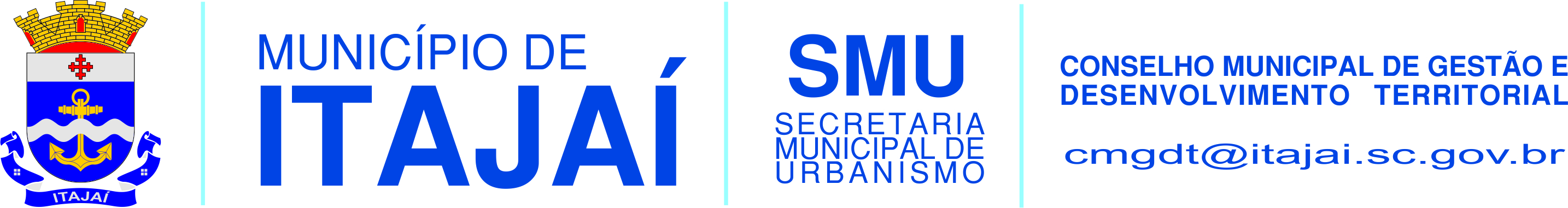 